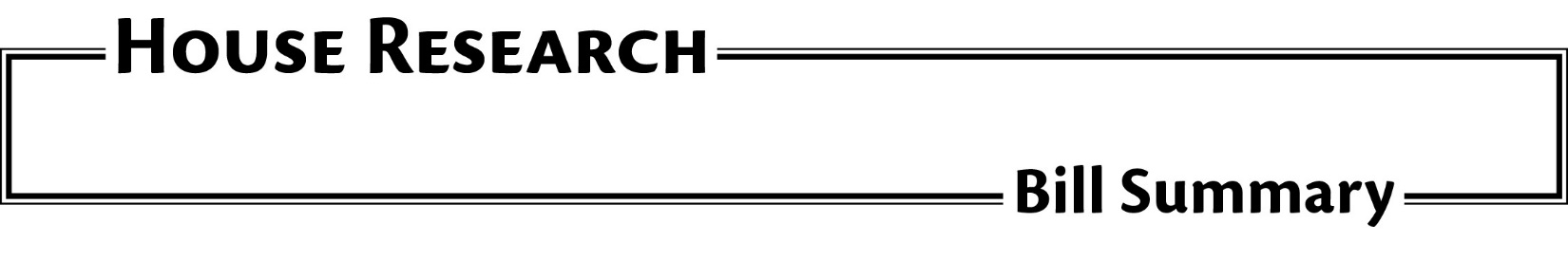 	File Number:	H.F. 2945	Date:	February 23, 2018	Version:	As introduced	Authors:	Peterson and others	Subject:	Intensive Residential Treatment Services Provider Requirements	Analyst:	Sarah Sunderman	This publication can be made available in alternative formats upon request.  Please call 651-296-6753 (voice); or the Minnesota State Relay Service at 1-800-627-3529 (TTY) for assistance.  Summaries are also available on our website at: www.house.mn/hrd/.OverviewIntensive residential treatment services (IRTS) are time-limited mental health services provided in residential facilities of up to 16 beds. IRTS are typically used either after a hospital stay or instead of hospitalization, for people who require mental health treatment and services 24 hours per day. According to the Department of Human Services, the average IRTS stay is 70 days. Currently, in order to provide services, an IRTS facility must have a contract with the host county agency. This bill would remove that requirement and instead require provider entities to provide specific information to the commissioner.Section Provider licensure and contract requirements for intensive residential treatment services (IRTS). Amends § 256B.0622, subd. 4. Removes the requirement that an IRTS provider have a contract with the host county in order to provide services. Requires a provider entity to submit information and documentation to the commissioner describing the geographical area, populations to be served, ongoing relationships with other providers, and need for the program. Requires documentation that the provider entity requested a statement of need from each local county mental health authority, and requires the entity to provide the statement of need. Specifies that if the local mental health authority does not respond within 60 days, the commissioner will determine the need for the program based on information provided. Makes this section effective the day following final enactment.